*   Servir porções adequadas às idades das crianças, colocar os alimentos separados no prato para que elas conheçam os sabores de cada alimento;Os alimentos utilizados para preparo do cardápio são de qualidade e frescos, portanto o cardápio pode sofrer algumas alterações de acordo com o recebimento de gêneros alimentícios;Nutricionista Responsável Técnica do PNAE – Marilia Raquel Hubner Sordi - CRN10 2795*   Servir porções adequadas às idades das crianças, colocar os alimentos separados no prato para que elas conheçam os sabores de cada alimento;Os alimentos utilizados para preparo do cardápio são de qualidade e frescos, portanto o cardápio pode sofrer algumas alterações de acordo com o recebimento de gêneros alimentícios;Nutricionista Responsável Técnica do PNAE - Marilia Raquel Hubner Sordi - CRN10 2795*   Servir porções adequadas às idades das crianças, colocar os alimentos separados no prato para que elas conheçam os sabores de cada alimento;Os alimentos utilizados para preparo do cardápio são de qualidade e frescos, portanto o cardápio pode sofrer algumas alterações de acordo com o recebimento de gêneros alimentícios;Nutricionista Responsável Técnica do PNAE - Marilia Raquel Hubner Sordi - CRN10 2795SECRETARIA MUNICIPAL DE EDUCAÇÃO JARDINÓPOLIS/SC -ESCOLA NUCLEADA MUNICIPAL CASTRO ALVES – PNAECARDÁPIO ENSINO FUNDAMENTAL (6 - 10 ANOS)CARDÁPIO DIA DO ESTUDANTE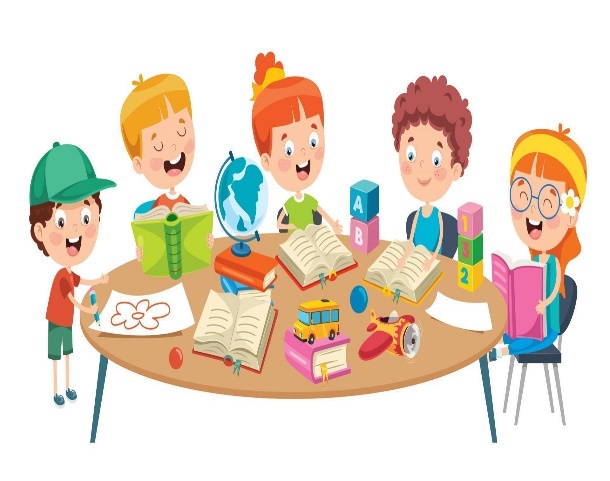 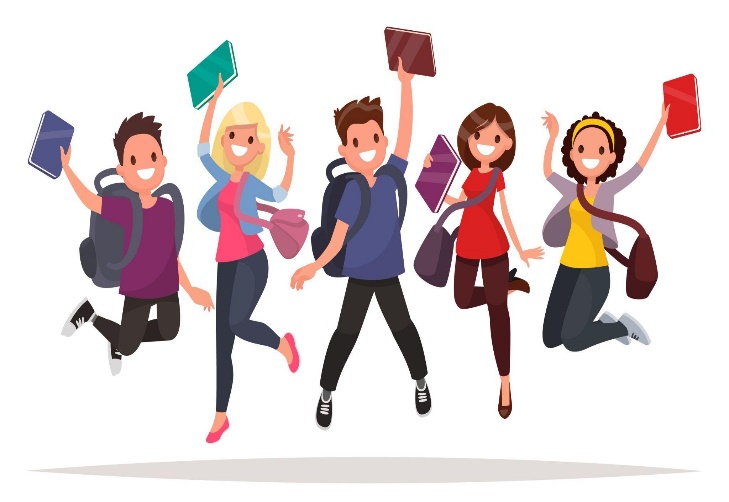 Nutricionista Responsável Técnica do PNAE Marilia Raquel Hubner Sordi - CRN10 2795SECRETARIA MUNICIPAL DE EDUCAÇÃO JARDINÓPOLIS/SC - 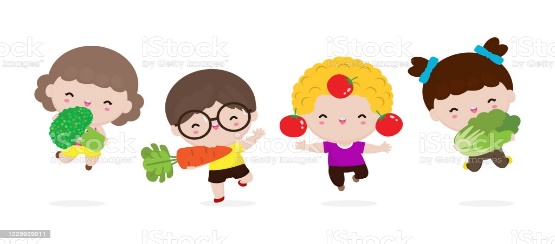 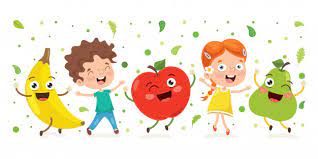 PROGRAMA NACIONAL DE ALIMENTAÇÃO ESCOLAR – PNAECARDÁPIO ENSINO FUNDAMENTAL - PERÍODO PARCIAL - FAIXA ETÁRIA 6 a 10 anosAGOSTO 2023SECRETARIA MUNICIPAL DE EDUCAÇÃO JARDINÓPOLIS/SC - PROGRAMA NACIONAL DE ALIMENTAÇÃO ESCOLAR – PNAECARDÁPIO ENSINO FUNDAMENTAL - PERÍODO PARCIAL - FAIXA ETÁRIA 6 a 10 anosAGOSTO 2023SECRETARIA MUNICIPAL DE EDUCAÇÃO JARDINÓPOLIS/SC - PROGRAMA NACIONAL DE ALIMENTAÇÃO ESCOLAR – PNAECARDÁPIO ENSINO FUNDAMENTAL - PERÍODO PARCIAL - FAIXA ETÁRIA 6 a 10 anosAGOSTO 2023SECRETARIA MUNICIPAL DE EDUCAÇÃO JARDINÓPOLIS/SC - PROGRAMA NACIONAL DE ALIMENTAÇÃO ESCOLAR – PNAECARDÁPIO ENSINO FUNDAMENTAL - PERÍODO PARCIAL - FAIXA ETÁRIA 6 a 10 anosAGOSTO 2023SECRETARIA MUNICIPAL DE EDUCAÇÃO JARDINÓPOLIS/SC - PROGRAMA NACIONAL DE ALIMENTAÇÃO ESCOLAR – PNAECARDÁPIO ENSINO FUNDAMENTAL - PERÍODO PARCIAL - FAIXA ETÁRIA 6 a 10 anosAGOSTO 2023SECRETARIA MUNICIPAL DE EDUCAÇÃO JARDINÓPOLIS/SC - PROGRAMA NACIONAL DE ALIMENTAÇÃO ESCOLAR – PNAECARDÁPIO ENSINO FUNDAMENTAL - PERÍODO PARCIAL - FAIXA ETÁRIA 6 a 10 anosAGOSTO 2023REFEIÇÃOSEGUNDA-FEIRA 31/08TERÇA-FEIRA01/08QUARTA-FEIRA02/08QUINTA-FEIRA03/08SEXTA-FEIRA04/08LANCHE MANHÃ - 9h20mLANCHE TARDE - 14h55mBiscoito salgadoCafé com leiteFruta: bergamotaCarreteiroSalada: beterrabaBolo salgado de legumes Chá de abacaxiFruta: BananaArroz brancoFeijão pretoFrango Refogado com cebola Salada: alfacePolenta recheada com Carne moída ao molhoSalada de repolhoFruta: maçãComposição nutricional (Média semanal)Composição nutricional (Média semanal)Energia (Kcal)PNT(g)LIP(g)CHO(g)Composição nutricional (Média semanal)Composição nutricional (Média semanal)13547,9REFEIÇÃOSEGUNDA-FEIRA 07/08TERÇA-FEIRA08/08QUARTA-FEIRA09/08QUINTA-FEIRA10/08SEXTA-FEIRA11/08LANCHE MANHÃ - 9h20minLANCHE TARDE - 14h55mPão com meladoFruta: PonkaLeite com cacauMacarrão ao molho de carne de frangoSalada de beterraba ArrozFeijão carioca Carne bovina em iscas com cebola Salada: alface com laranjaGalinhadaSalada: cenoura com repolhoCardápio especial dia do estudanteComposição nutricional (Média semanal)Composição nutricional (Média semanal)Energia (Kcal)PNT(g)LIP(g)CHO(g)Composição nutricional (Média semanal)Composição nutricional (Média semanal)312,8145,252SECRETARIA MUNICIPAL DE EDUCAÇÃO JARDINÓPOLIS/SC - 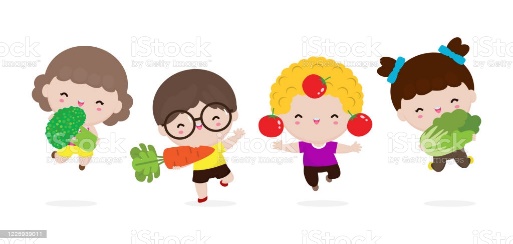 PROGRAMA NACIONAL DE ALIMENTAÇÃO ESCOLAR – PNAECARDÁPIO ENSINO FUNDAMENTAL - PERÍODO PARCIAL - FAIXA ETÁRIA 6 a 10 anosAGOSTO 2023SECRETARIA MUNICIPAL DE EDUCAÇÃO JARDINÓPOLIS/SC - PROGRAMA NACIONAL DE ALIMENTAÇÃO ESCOLAR – PNAECARDÁPIO ENSINO FUNDAMENTAL - PERÍODO PARCIAL - FAIXA ETÁRIA 6 a 10 anosAGOSTO 2023SECRETARIA MUNICIPAL DE EDUCAÇÃO JARDINÓPOLIS/SC - PROGRAMA NACIONAL DE ALIMENTAÇÃO ESCOLAR – PNAECARDÁPIO ENSINO FUNDAMENTAL - PERÍODO PARCIAL - FAIXA ETÁRIA 6 a 10 anosAGOSTO 2023SECRETARIA MUNICIPAL DE EDUCAÇÃO JARDINÓPOLIS/SC - PROGRAMA NACIONAL DE ALIMENTAÇÃO ESCOLAR – PNAECARDÁPIO ENSINO FUNDAMENTAL - PERÍODO PARCIAL - FAIXA ETÁRIA 6 a 10 anosAGOSTO 2023SECRETARIA MUNICIPAL DE EDUCAÇÃO JARDINÓPOLIS/SC - PROGRAMA NACIONAL DE ALIMENTAÇÃO ESCOLAR – PNAECARDÁPIO ENSINO FUNDAMENTAL - PERÍODO PARCIAL - FAIXA ETÁRIA 6 a 10 anosAGOSTO 2023SECRETARIA MUNICIPAL DE EDUCAÇÃO JARDINÓPOLIS/SC - PROGRAMA NACIONAL DE ALIMENTAÇÃO ESCOLAR – PNAECARDÁPIO ENSINO FUNDAMENTAL - PERÍODO PARCIAL - FAIXA ETÁRIA 6 a 10 anosAGOSTO 2023REFEIÇÃOSEGUNDA-FEIRA 14/08TERÇA-FEIRA15/08QUARTA-FEIRA16/08QUINTA-FEIRA17/08SEXTA-FEIRA18/08LANCHE MANHÃ - 9h20mLANCHE TARDE - 14h55mEsfirra de carne bovina Suco natural de laranja Fruta maçaSopa de agnolinecom frango e legumes (chuchu, cenoura e batatinha)Arroz Feijão pretoCarne de gado ao molho Salada: Alface e tomatePão com carne frango e alface Fruta: mamãoSuco de frutaGalinhadaSalada: rúcula e tomate Composição nutricional (Média semanal)Composição nutricional (Média semanal)Energia (Kcal)PNT(g)LIP(g)CHO(g)Composição nutricional (Média semanal)Composição nutricional (Média semanal)339,9613953REFEIÇÃOSEGUNDA-FEIRA 21/08TERÇA-FEIRA22/08QUARTA-FEIRA23/08QUINTA-FEIRA24/08SEXTA-FEIRA25/08LANCHE MANHÃ - 9h20minLANCHE TARDE - 14h55mPão fatiado e doce de fruta Café com leite Fruta: Maçã Polenta cremosaCarne bovina em iscasSalada:  beterraba ralada e cenouraArroz Feijão cariocaCarne suína em tirasSalada: alfaceBolo de maçã com canelaLeite com cacauFruta: bergamotaMacarrão ao molho de carne moída Salada: alface e tomateComposição nutricional (Média semanal)Composição nutricional (Média semanal)Energia (Kcal)PNT(g)LIP(g)CHO(g)Composição nutricional (Média semanal)Composição nutricional (Média semanal)346,7616658SECRETARIA MUNICIPAL DE EDUCAÇÃO JARDINÓPOLIS/SC - PROGRAMA NACIONAL DE ALIMENTAÇÃO ESCOLAR – PNAECARDÁPIO ENSINO FUNDAMENTAL - PERÍODO PARCIAL - FAIXA ETÁRIA 6 a 10 anosAGOSTO 2023SECRETARIA MUNICIPAL DE EDUCAÇÃO JARDINÓPOLIS/SC - PROGRAMA NACIONAL DE ALIMENTAÇÃO ESCOLAR – PNAECARDÁPIO ENSINO FUNDAMENTAL - PERÍODO PARCIAL - FAIXA ETÁRIA 6 a 10 anosAGOSTO 2023SECRETARIA MUNICIPAL DE EDUCAÇÃO JARDINÓPOLIS/SC - PROGRAMA NACIONAL DE ALIMENTAÇÃO ESCOLAR – PNAECARDÁPIO ENSINO FUNDAMENTAL - PERÍODO PARCIAL - FAIXA ETÁRIA 6 a 10 anosAGOSTO 2023SECRETARIA MUNICIPAL DE EDUCAÇÃO JARDINÓPOLIS/SC - PROGRAMA NACIONAL DE ALIMENTAÇÃO ESCOLAR – PNAECARDÁPIO ENSINO FUNDAMENTAL - PERÍODO PARCIAL - FAIXA ETÁRIA 6 a 10 anosAGOSTO 2023SECRETARIA MUNICIPAL DE EDUCAÇÃO JARDINÓPOLIS/SC - PROGRAMA NACIONAL DE ALIMENTAÇÃO ESCOLAR – PNAECARDÁPIO ENSINO FUNDAMENTAL - PERÍODO PARCIAL - FAIXA ETÁRIA 6 a 10 anosAGOSTO 2023SECRETARIA MUNICIPAL DE EDUCAÇÃO JARDINÓPOLIS/SC - PROGRAMA NACIONAL DE ALIMENTAÇÃO ESCOLAR – PNAECARDÁPIO ENSINO FUNDAMENTAL - PERÍODO PARCIAL - FAIXA ETÁRIA 6 a 10 anosAGOSTO 2023REFEIÇÃOSEGUNDA-FEIRA 28/08TERÇA-FEIRA29/08QUARTA-FEIRA30/08QUINTA-FEIRA31/08SEXTA-FEIRA01/09LANCHE MANHÃ - 9h20mLANCHE TARDE - 14h55mBiscoito doce Leite com cacau Fruta: Mamão Arroz brancoLentilha em caldoCarne de frango em tirasSalada: alfaceCarreteiroSalada: cenoura cozida e rúculaBolo salgado de frangoFruta: bananaChá de maçãSopa de feijão com legumesComposição nutricional (Média semanal)Composição nutricional (Média semanal)Energia (Kcal)PNT(g)LIP(g)CHO(g)Composição nutricional (Média semanal)Composição nutricional (Média semanal)332,4315752Cachorro quente de CarneBebida lácteaSalada de Fruta (mamão, maçã, laranja, kiwi)